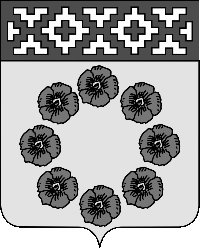 Администрация Пестяковского муниципального района Ивановской области 155650    р.п. Пестяки   ул. Ленина 4                                         E-mail: rayadm01@mail.ru ; www.pestyaki.ru «15» ноября 2019г. № ____	                                                         Председателю Совета                                                             Пестяковского муниципального района                                      								А.В.Соколову                            Уважаемый Александр Викторович!В соответствии со статьёй 9 Положения о бюджетном процессе в Пестяковском муниципальном районе, утвержденным решением Совета Пестяковского муниципального района от 26.06.2015 года № 25 (в действующей редакции) Администрация Пестяковского муниципального района направляет:Проект решения о бюджете Пестяковского муниципального района на 2020 год и на плановый период 2020 и 2021 годов.Пояснительная записка к проекту бюджета Пестяковского муниципального района на 2020 год и на плановый период 2021 и 2022 годов.Постановление Администрации Пестяковского муниципального района от 31.10.2019 года № 418 «Об основных направлениях бюджетной и налоговой политики Пестяковского муниципального района, Пестяковского городского поселения на 2020 год и на плановый период 2021 – 2022 г.г.».Постановление Администрации Пестяковского муниципального района от 07.11.2019 года № 423 «Об утверждении основных характеристик консолидированного бюджета Пестяковского муниципального района на 2020 год и на плановый период 2021 - 2022 годов».  Информационная справка о предварительных итогах социально-экономического развития Пестяковского муниципального района за 9 месяцев 2019 года и прогнозных оценках за 2019 год.Постановление Администрации Пестяковского муниципального района от 21.10.2019 года № 408 «О прогнозе социально-экономического развития Пестяковского муниципального района на 2020 год и на период до 2022 года».Реестр источников доходов Пестяковского муниципального района на 01.01.2020 года.Оценка ожидаемого исполнения бюджета Пестяковского муниципального района на 2019 год по доходам, расходам и источникам дефицита внутреннего финансирования.Методики расчета межбюджетных трансфертов.Сведения о верхнем пределе муниципального долга Пестяковского муниципального района на 1 января года, следующего за очередным финансовым годом (2021), и каждым годом планового периода (2022 - 2023). Паспорта муниципальных программ Пестяковского муниципального района. Глава Пестяковского муниципального района                                           А.А.Самышин